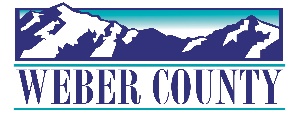 PUBLIC NOTICE is hereby given that the Board of Commissioners of Weber County, Utah will hold a regular commission meeting in the Commission Chambers at 2380 Washington Blvd., Ogden, Utah, on Tuesday, May 2, 2023, commencing at 10:00 a.m. This meeting is also available by Zoom: link- Join Zoom Meetinghttps://us06web.zoom.us/j/85260293450?pwd=eGpvYjRKKzNSb0p5L1NXemlLdEwvZz09Meeting ID: 852 6029 3450Passcode: 503230The agenda for the meeting consists of the following:Welcome - Commissioner FroererPledge of Allegiance – Shelly Halacy   Invocation –  Craig Brandt      Thought of the Day- Commissioner Bolos      Agenda Related Public Comments - (Comments will be taken for items listed on the agenda-              please limit comments to 3 minutes).      Consent Items	Request for approval to ratify warrants #7783-7883 and #475850-476050 in the amount of $2,137,600.70.Request for approval of warrants #7884-7926, #476051-476216 and #262-263 in the amount of $3,579,289.35.3.	Request for approval of Purchase Orders in the amount of $1,443,701.25.4.	Summary of Warrants and Purchase Orders.5.	Request for approval of ACH payment to Zions Bank in the amount of $65,262.81.6.	Request for approval of minutes for the meeting held on April 18, 2023.7.	Request for approval of new business licenses. 8.	Request from the Weber County Golden Spike Event Center for approval to surplus equipment.9.	Request for approval of a Local Transportation Funding Agreement by and between Weber County Utah Transit Authority to establish terms related to the Commuter Rail Corridor Preservation Project. 10.	Request for approval of an access easement granted to the State of Utah, Division of Facilities and Construction Management.11.	Request for approval of a contract by and between Weber County and Fremont High School PTSA for the Fremont High School Graduation Party to be held at the Golden Spike Event Center. 12.	Request for approval of a contract by and between Weber County and Weber School District for the Weber School District STEM Olympiad to be held at the Golden Spike Event Center. 13.	Request for approval of a contract by and between Weber County and Weber School District for the Weber School District Iron Kid Competition to be held at the Golden Spike Event Center.14.	Request for approval of a contract by and between Weber County and Utah Holstein Association for the Weber County Dairy Days to be held at the Golden Spike Event Center.15.	Request for approval of an amendment to contract #230485 by and between Weber County and the State of Utah AG Office for Weber-Morgan Children’s Justice Center 2022-23 funding. 16.	Request for approval of an amendment to contract #230486 by and between Weber County and the State of Utah AG Office for Weber-Morgan Children’s Justice Center 2022-23 funding.17.	Request for approval of an Inter-local Agreement by and between Weber County and Uintah City for surveying services.18.	Request for approval of an Inter-local Agreement by and between Weber County and Huntsville Town for surveying services.19.	Request for approval of the Weber County Government Guarantee Draft Text for future Olympic and Paralympic Winter games.20.	Request for approval of an amendment to a Professional Services Agreement by and between Weber County and VCBO Architecture for the Ogden Eccles Conference Center remodel. 21.	Request from the Weber County Tax Review Committee for approval of tax refund in the amount of $1,188.11 for Parcel #24-049-0006.22.	Request for approval of modification to State of Utah Indigent Defense Commission Simplified Grant Application: State Fiscal Year 2023, for Indigent Defense Attorney in District Court.23.	Request for approval on Inter-local Agreements by and between Weber County and the following for election services in 2023 and 2025:					Hooper Water ImprovementWolfcreek Water & Sewer Improvement DistrictWeber Fire DistrictNorth Ogden CityFarr West CityUintah CityMarriott-Slaterville CityHuntsville TownWashington Terrace CityOgden CityHarrisville CityPlain CityPleasant View CityRiverdale CitySouth Ogden CityWest Haven CityAction ItemsDeclaration of Local Emergency due to Imminent Flooding in Weber County.Presenter: Commissioner FroererRequest from the Weber County Recreation, Arts, Museums and Parks Advisory Board for approval of the 2023 RAMP EZ Grant recommendations.Presenter: Shelly HalacyRequest for approval of a contract by and between Weber County and Schindler Elevator Corporation for Kiesel Jail Elevator Modernization.Presenter: Bryce TaylorCommissioner Comments- Adjourn-CERTIFICATE OF POSTINGThe undersigned duly appointed Executive Coordinator in the County Commission Office does hereby certify that the above notice and agenda were posted as required by law this 28th day of April, 2023.						_________________________________________												Shelly HalacyIn compliance with the Americans with Disabilities Act, persons needing auxiliary services for these meetings should call the Weber County Commission Office at 801-399-8405 at least 24 hours prior to the meeting. Information on items presented can be found by clicking highlighted words at the end of the item.   